sygnatura i data złożenia wniosku........................................................(wypełnia właściwy wojewoda)WNIOSEKO WYDANIE ZEZWOLENIA NA PRACĘ CUDZOZIEMCA NA TERYTORIUM RZECZYPOSPOLITEJ POLSKIEJTyp zezwolenia (zaznaczyć odpowiednio):A -	dotyczy cudzoziemca wykonującego pracę na terytorium Rzeczypospolitej Polskiej  na podstawie  umowy                          z  podmiotem, którego  siedziba lub miejsce zamieszkania albo oddział, zakład lub inna forma zorganizowanej działalności znajduje się na terytorium Rzeczypospolitej PolskiejB -	dotyczy cudzoziemca wykonującego pracę polegającą na pełnieniu funkcji w zarządzie osoby  prawnej  wpisanej  do  rejestru przedsiębiorców lub będącej spółką kapitałową w organizacji albo prowadzeniu spraw spółki komandytowej  lub  komandytowo-akcyjnej jako komplementariusz, albo w związku z udzieleniem mu prokury przez okres przekraczający łącznie 6 miesięcy w ciągu kolejnych 12 miesięcyC -	dotyczy cudzoziemca, który wykonuje pracę u pracodawcy zagranicznego i jest delegowany na terytorium Rzeczypospolitej Polskiej  na  okres przekraczający 30 dni w roku kalendarzowym do oddziału lub zakładu podmiotu zagranicznego albo podmiotu powiązanego, w rozumieniu ustawy z dnia 26 lipca 1991 r. o podatku dochodowym od osób fizycznych (Dz. U. z 2016 r. poz. 2032, z późn. zm.), z pracodawcą zagranicznymD -	dotyczy cudzoziemca, który wykonuje pracę u pracodawcy zagranicznego, nieposiadającego oddziału, zakładu lub innej formy zorganizowanej działalności na terytorium Rzeczypospolitej Polskiej i jest delegowany na terytorium Rzeczypospolitej Polskiej w celu realizacji usługi o charakterze tymczasowym i okazjonalnym (usługa eksportowa)E -	dotyczy cudzoziemca, który wykonuje pracę u pracodawcy zagranicznego i jest delegowany na terytorium Rzeczypospolitej Polskiej  na  okres przekraczający 30 dni w ciągu kolejnych 6 miesięcy w innym celu niż wskazany w zezwoleniach typu B, C, D.Informacje dotyczące podmiotu powierzającego wykonywanie pracy cudzoziemcowiNazwa/imię lub imiona i nazwisko......................................................................................................................................................................................................................................................................................................................................................................................................Adres siedziby/miejsca zamieszkania (łącznie z krajem)......................................................................................................................................................................................................................................................................................................................................................................................................Adres do korespondencji na terytorium Rzeczypospolitej Polskiej (wypełnić, jeśli jest inny niż adres siedziby/miejsca zamieszkania)……………...............................................................................................................................................................................Nazwa rejestru i numer, pod którym jest zarejestrowany podmiot powierzający wykonywanie pracy cudzoziemcowi             (w przypadku podmiotów gospodarczych) /nazwa, seria, numer , data wydania i ważności dokumentu tożsamości oraz nazwa organu, który wydał ten dokument (w przypadku osób fizycznych nieprowadzących działalności gospodarczej) ………………………..................................................................................................................................................................................................... Inne formy identyfikacji podmiotu powierzającego wykonywanie pracy cudzoziemcowi:1.4.1.Numer NIP.......................................................................................................................................................................1.4.2.Numer PESEL..................................................................................................................................................................(dotyczy osób fizycznych, jeżeli został nadany)1.4.3.Numer REGON................................................................................................................................................................Numer wpisu do rejestru podmiotów prowadzących agencje zatrudnienia (KRAZ)………………………………………………………………………………………………………………………………...(dotyczy agencji zatrudnienia, gdy wniosek dotyczy pracy cudzoziemca w charakterze pracownika tymczasowego)Forma prawna prowadzonej działalności gospodarczej………………………………………………………………......................................................................................................................................................................................................Symbol PKD oraz opis podklasy działalności podmiotu powierzającego wykonywanie pracy cudzoziemcowi związanej z wykonywaniem pracy przez cudzoziemca…..........................................................................................................................................................................................................................................................................................................Liczba osób wykonujących pracę na rzecz podmiotu powierzającego wykonywanie pracy cudzoziemcowi (ogółem) ………………… w tym liczba osób zatrudnionych (na podstawie umowy o pracę) przez ten podmiot……………………………………………………………………………………………………………………….Tel./faks/e-mail ..............................................................................................................................................................Dane osoby upoważnionej do reprezentowania pracodawcy zagranicznego w zakresie, o którym mowa w art. 88c ust. 6 pkt 3 ustawy z dnia 20 kwietnia 2004 r. o promocji zatrudnienia i instytucjach rynku pracy (Dz. U. z 2017 r. poz. 1065, z późn. zm.), zwanej dalej „ustawą”, (dotyczy zezwoleń typu C, D, E):1.5.1.    Imię    i  nazwisko........................................................................................................................................................1.5.2.     Obywatelstwo    ........................................................................................................................................................1.5.3. Paszport/dowód osobisty (zaznaczyć odpowiednio):1.5.3.1. Seria  i numer ..............................................................................................................................................................1.5.3.2.    Organ    wydający  ...................................................................................................................................................1.5.3.3.    Data    wydania  ..........................................................................................................................................................1.5.3.4.    Data    ważności  ......................................................................................................................................................1.5.4.     Tel./faks/e-mail    .............................................................................................................................................................................................................................................................................................................................................................. 1.5.5. Adres na terytorium Rzeczypospolitej  Polskiej ..............................................................................................................................................................................................................................................................................................................………………………………………………………………………………………………………………………………...Informacje dotyczące podmiotu, do którego cudzoziemiec jest delegowany na terytorium Rzeczypospolitej Polskiej, lub podmiotu będącego pracodawcą użytkownikiem w przypadku ubiegania się o wydanie zezwolenia na pracę przez agencję pracy tymczasowej1.6.1. Nazwa/imię lub  imiona i  nazwisko .................................................................................................................................................................................................................................................................................................................................Adres siedziby/miejsca zamieszkania na terytorium Rzeczypospolitej Polskiej...................................................................................................................................................................................................Symbol PKD oraz opis podklasy działalności pracodawcy użytkownika związanej z wykonywaniem pracy przez cudzoziemca………………….....................................................................................................................................................................................................................................................................................................................................................Nazwa rejestru i numer, pod którym jest zarejestrowany podmiot/nazwa, seria i numer dokumentu tożsamości oraz nazwa organu, który wydał  ten dokument......................................................................................................................................................................................................................................................................................................................................................................................................Inne formy identyfikacji podmiotu:1.6.5.1.     Numer    NIP............................................................................................................................................................1.6.5.2 Numer PESEL (dotyczy osób fizycznych, jeżeli został nadany)...........................................................................................1.6.5.3.     Numer    REGON.....................................................................................................................................................1.6.5.4. Forma prawna prowadzonej działalności gospodarczej……………………………………………………………... 1.6.5.5. Tel./faks/e-mail ...........................................................................................................................................................Informacje dotyczące cudzoziemcaDane osobowe:2.1.1. Imię/imiona    ................................................................................................................................................................. 2.1.2. Nazwisko    .....................................................................................................................................................................2.1.3. Płeć:  kobieta /  mężczyzna (zaznaczyć odpowiednie pole)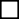 2.1.4.    Data    urodzenia  ........................................................................................................................................................2.1.5.     Obywatelstwo    .........................................................................................................................................................2.1.6. Dokument podróży:2.1.6.1. Seria  i numer ..............................................................................................................................................................2.1.6.2.    Data    wydania  .......................................................................................................................................................2.1.6.3. Data ważności ………………………………………….............................................................................................Informacje dotyczące pracy, która ma być powierzona cudzoziemcowi3.1.  Stanowisko/rodzaj  pracy ....................................................................................................................................................................................................................................................................................................................................................………………………………………………………………………………………………………………………………...3.2. Miejsce wykonywania pracy (podać adres łącznie ze wskazaniem powiatu i gminy)…………………………………………………………………................................................................................................................................................................................................................................................................................................................. 3.3. Podstawa prawna wykonywania pracy przez  cudzoziemca  ...............................................................................................................................................................................................................................................................................................(rodzaj stosunku prawnego, który podmiot powierzający wykonywanie pracy cudzoziemcowi ma zamiar nawiązać z udzoziemcem)Wymiar czasu pracy (etat) (określić w przypadku umowy o pracę) / liczba godzin pracy w tygodniu lub miesiącu (określić  w przypadku umowy cywilnoprawnej)……....................................................................................................................Proponowana wysokość miesięcznego wynagrodzenia brutto (w przypadku gdy wynagrodzenie jest określone stawką godzinową należy także podać wynagrodzenie miesięczne; gdy wynagrodzenie ma być wypłacane w walucie obcej, należy podać jego równowartość w złotych).....................................................................................................................................................(słownie:..................................................................................................................................................................................)Zakres podstawowych obowiązków na stanowisku pracy.........................................................................................................................................................................................................................................................................................................................................................................................................................................................................................................................................................................................................Okres, na jaki podmiot powierzający wykonywanie pracy cudzoziemcowi powierzy wykonywanie pracy cudzoziemcowi  od |_|_|_|_|-|_|_|-|_|_| 	do	 |_|_|_|_|-|_|_|-|_|_|                                rok         miesiąc dzień		       rok      miesiąc dzieńZałączniki (wpisać załączniki dołączone do wniosku):.........................................................................................................	………………………………………………….........................................................................................................	………………………………………………….........................................................................................................	………………………………………………….........................................................................................................	………………………………………………….........................................................................................................	………………………………………………….........................................................................................................	………………………………………………….........................................................................................................	…………………………………………………Oświadczenie podmiotu powierzającego wykonanie pracy cudzoziemcowi: Podmiot powierzający wykonywanie pracy cudzoziemcowi oświadcza, że:wysokość wynagrodzenia cudzoziemca nie będzie niższa niż podana we wniosku oraz nie jest niższa od wynagrodzenia pracowników wykonujących porównywalną pracę lub na porównywalnych stanowiskach (dotyczy zezwolenia typu A);wysokość wynagrodzenia cudzoziemca nie będzie niższa niż podana we wniosku oraz nie jest niższa o więcej niż 30% od wysokości przeciętnego miesięcznego wynagrodzenia  w województwie, ogłaszanego przez  Prezesa Głównego Urzędu  Statystycznego na podstawie art. 30 ust. 2 ustawy z  dnia 26 października 1995 r. o niektórych formach popierania budownictwa mieszkaniowego (Dz. U. z 2017 r. poz. 79, z późn. zm.), a wykonywanie pracy przez cudzoziemca będzie odbywać się na warunkach zgodnych z art. 4 ust. 1 i ust. 2 pkt 1, 2 i 4-8 oraz art. 5 ustawy z dnia 10 czerwca 2016 r.    o delegowaniu pracowników w ramach świadczenia usług (Dz. U. poz. 868) (dotyczy zezwolenia typu C, D lub E);według  mojej  wiedzy  cudzoziemiec, którego  dotyczy  wniosek,   był  /    nie był karany za popełnienie czynu z art. 270-275 ustawy z dnia 6 czerwca 1997 r. –  Kodeks  karny  (Dz. U. z  2017 r. poz. 2204) w związku z postępowaniem o wydanie zezwolenia na pracę (zaznaczyć odpowiednie  pole);dane zawarte we wniosku i załączonych do niego dokumentach są aktualne na dzień złożenia wniosku.....................................	....................................	.......................................................................................Miejscowość, data	Imię i nazwisko                  	Podpis podmiotu powierzającego  		wykonywanie pracy cudzoziemcowiPouczenieWniosek dotyczy także podmiotów działających jako agencje pracy tymczasowej, które powierzą wykonywanie pracy cudzoziemcowi w charakterze pracownika tymczasowego.Wniosek nie dotyczy podmiotów, które powierzą wykonywanie pracy cudzoziemcowi w zakresie działalności określonych  w  przepisach  wydanych na podstawie art. 90 ust. 9 ustawy (praca sezonowa), niezależnie od tego, czy występują one jako agencje pracy tymczasowej, czy też nie.Wniosek należy złożyć do właściwego miejscowo wojewody zgodnie z art. 88b ustawy.Przed wypełnieniem wniosku należy dokładnie zapoznać się z treścią poszczególnych punktów wniosku.Należy wypełnić wszystkie punkty wniosku. W przypadku gdy punkt wniosku nie dotyczy podmiotu powierzającego wykonywanie pracy cudzoziemcowi lub osoby cudzoziemca, należy wpisać „NIE DOTYCZY”.Wniosek należy wypełnić czytelnie, w języku polskim.